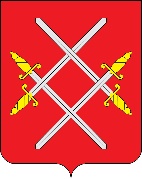 АДМИНИСТРАЦИЯ РУЗСКОГО ГОРОДСКОГО ОКРУГАМОСКОВСКОЙ ОБЛАСТИПОСТАНОВЛЕНИЕот __________________________ №_______О внесении изменений в постановление Администрации Рузского городского  округа Московской области от 23.06.2021 № 2192 «О дополнительных мерах по предотвращению распространенияновой коронавирусной инфекции (COVID-2019) на территорииРузского городского округа Московской области (в редакции от 02.07.2021 №2375, от 28.07.2021 №2722, от 01.09.2021 №3231,от 09.09.2021 №3397,от 25.10.2021 №4117)В соответствии с Федеральным законом от 21.12.1994 № 68-ФЗ «О защите населения и территорий от чрезвычайных ситуаций природного и техногенного характера», Федеральным законом от 30.03.1999 № 52-ФЗ «О санитарно- эпидемиологическом благополучии населения», Постановлением Губернатора Московской области от 12.03.2020 № 108-ПГ «О введении в Московской области режима повышенной готовности для органов управления и сил Московской областной системы предупреждения и ликвидации чрезвычайных ситуаций и некоторых мерах по предотвращению распространения новой коронавирусной инфекции (COVID-2019) на территории Московской области», Постановлением Губернатора Московской области от 13.06.2021 № 178-ПГ «О дополнительных мерах по предотвращению распространения новой коронавирусной инфекции (COVID-2019) на территории Московской области» (в редакции  от 28.06.2021 № 213-ПГ, от 26.08.2021 № 297-ПГ, от 07.09.2021 № 311-ПГ, от 12.10.2021 №377-ПГ, от 21.10.2021 №387-ПГ, от 23.12.2021 №490-ПГ), руководствуясь Уставом Рузского городского округа, Администрация Рузского городского округа  постановляет:1.Внести в постановление Администрации Рузского городского округа Московской области от 23.06.2021 № 2192 «О дополнительных мерах по предотвращению распространения новой коронавирусной инфекции (COVID-2019) на территории Рузского городского округа Московской области» (в редакции от  02.07.2021 №2375, от 28.07.2021 №2722, от 01.09.2021  № 3231, от 09.09.2021 №3397, от 25.10.2021 №4117) (далее- Постановление) следующие изменения:1.1.  в пункте 11 :1.2.1. в абзаце четвертом подпункта 1 слова «50 человек» заменить словами «100 человек»;1.2.2. в абзаце четвертом подпункта 2 слова «500 человек» заменить словами «1000 человек»;1.2.3.  пункты 119  и 120 признать утратившим силу;          2.Внести в приложение к постановлению Администрации Рузского городского округа от 12.03.2020 №690 «О введении режима повышенной готовности и мерах по предотвращению распространения новой коронавирусной инфекции (COVID-2019) на территории Рузского городского округа Московской области» изменения, утвердив его в новой редакции (прилагается).3.  Опубликовать настоящее Постановление в газете «Красное знамя» и разместить на официальном сайте Рузского городского округа в сети «Интернет».           4. Настоящее Постановление вступает в силу с 28 февраля 2022 года.          5. Контроль за исполнением настоящего постановления оставляю за собой. Глава городского округа                                                                    Н.Н. ПархоменкоВерно.Начальник общего отдела                                                                   О.П. Гаврилова                                 2022Дейс Надежда Александровна,отдел реализации социальных программ, заведующий отделом,8 (496 27)24-680, ruzazdrav@ruzareg.ru